Senate Meeting Minutes – February 5th, 2020Taken by USC Communications Director Alex Lane12h10 – AttendanceCommittee Sign UpUSC VP Replacement procedureRecommended appointment by Alfio, USC Executive PresidentMotion to appoint Michael Bowers as interim VP by AntoninaMotion 2ndMotion Passes12h15 – Events PresentationMondayTuesdayWednesdayDebate and PoliticsGendered Aspects of Armenian GenocideGraduate Happy HourBeatrice Cointreau conversation with presidentResidential Life EventThursdayArt Exhibition in CombesJustin Street Finance Club TalkDiversity Club Privilege WalkRed Wine MasterclassVegan ClubTake CareAUP GreenFridayCreative WritingArt ClubUne Soiree Crepe Black and Abroad Paint and SipNext WeekThursday – Addressing Gun Violence with PresidentBlack History Month (Woke Weeks)Collaboration with HLS, Film, Black and Abroad, Diversity ClubToday – Black and Abroad Open MeetingMonday – Professor Pichichero academic speakerTuesday – Cinderella Whitney HoustonWednesday – Misconceptions between African and African AmericansThursday – Privilege Walk with Diversity ClubFriday – Black and Abroad Paint and SipMonday – HLS Screening of the 13thTuesday – Diversity Club Black Immigrants in ParisWednesday – Black and Abroad on Black Origins of Pop CultureThursday – HLS Book Club Event on James BaldwinFriday – Woke Week Party12h25 – Presentation from Amelia HarveyMobile Learning Link with UNESCO, theme is inclusionInformation and communication technologies in educationUN agencies presentYouth debateStudent would be attending to learn, unique experience with UN12h30 Practice Budget RequestMotion did not pass12h35 David Horn PresentationHistory of career at AUPHow to improve facilities on campus?2014 renovated Combes  building2014 renovated Saint dominique building2015 attained Passage Landrieu builiding2015 attained la tour maubourg2016 bought Quai and renovated 2019 Quai openingSustainabilityCreate sustainability in terms of financeRecycling?Organize the bins as to how to categorize Clear communication and locationExpand coding to other buildingsStudies show recycling bins around encourage wasteInstall water fountains in Quai and 1st floor of CombesPaper waste Printed 1.2 million pagesWrite to students and staff who print the most Energy used for buildingBuilding codes for building in France strictReplaced windows which ensure heat Invest in gas boiler systemParis central heating, cost too high (100,000 euros)Questions and Comments:Top floors of Quai with neighbor complaintsWater fountains: what type? Where? Composting systemComplications with recycling and pick up with new buildingsPaying lots of money for recycling servicesFeasibility of hand dryers and solar powerLibrary to renovate and turn into art center13h05 How to do a Funding RequestGo through student senate on Engage for senator budget requestsGo to finance and post your budget to submitYou can do before and after the event13h10 ACC Budget PresentationNew clubsOslo Pac, Art ClubTEDx videographer: 816 eurosMotion to Allocate 816 euros by HeraMotion 2ndMotion PassesGenSex condom replacement : 53.01 eurosMotion to allocate 53.01 euros by ChrisMotion 2ndMotion PassesGenSex Period Products : 68.53 eurosMotion to allocate 68.53 euros by ChrisMotion 2ndMotion PassesDiversity Club Privilege Walk: 72.90 eurosMotion to allocate 72.90 euros by HeraMotion 2ndMotion PassesDiversity Club Panel on Diaspora in Paris: 312 eurosMotion to amend to add 10euros gift cards by AntoninaMotion 2ndMotion to allocate 342 euros by ChrisMotion 2ndMotion PassesAUP for Consent Poster Campaign: 39 eurosMotion to allocate 39 euros by VeraMotion 2ndMotion Passes13h30 – Senate Closes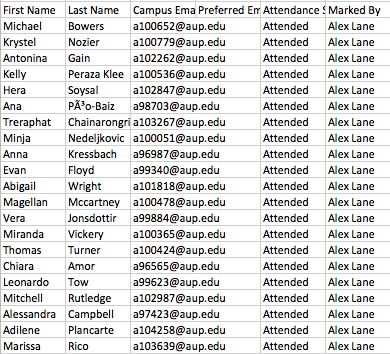 